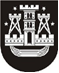 KLAIPĖDOS MIESTO SAVIVALDYBĖS TARYBASPRENDIMASDĖL  KLAIPĖDOS MIESTO SAVIVALDYBĖS TARYBOS 2018 M. sausio 25 D. SPRENDIMO NR. t2-3 „DĖL SAVIVALDYBĖS BŪSTO FONDO IR savivaldybės SOCIALINIO BŪSTO SĄRAŠŲ PATVIRTINIMO“ PAKEITIMO2018 m. spalio 25 d. Nr. T2-238KlaipėdaVadovaudamasi Lietuvos Respublikos vietos savivaldos įstatymo 18 straipsnio 1 dalimi ir Lietuvos Respublikos paramos būstui įsigyti ar išsinuomoti įstatymo 4 straipsnio 5 dalies 4 punktu, Klaipėdos miesto savivaldybės taryba n u s p r e n d ž i a:1. Pakeisti Klaipėdos miesto savivaldybės tarybos 2018 m. sausio 25 d. sprendimą Nr. T2-3 „Dėl Savivaldybės būsto fondo ir Savivaldybės socialinio būsto sąrašų patvirtinimo“:1.1. pakeisti nurodytu sprendimu patvirtintą Savivaldybės būsto fondo sąrašą ir jį išdėstyti  nauja redakcija (pridedama);1.2. pakeisti nurodytu sprendimu patvirtintą Savivaldybės socialinio būsto, kaip Savivaldybės būsto fondo dalies, sąrašą ir jį išdėstyti nauja redakcija (pridedama).2. Skelbti šį sprendimą Klaipėdos miesto savivaldybės interneto svetainėje.Savivaldybės merasVytautas Grubliauskas